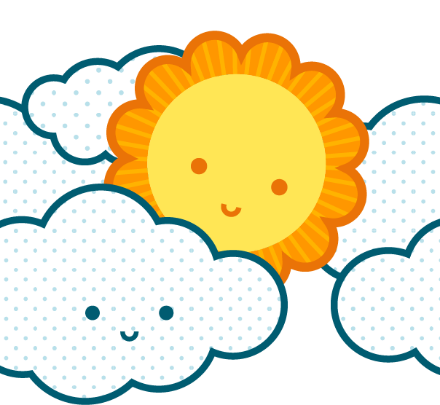 [Uw naam][Adres]
[Postcode  plaats][Telefoon][E-mailadres]@twitter: [Twitter-handle][Webadres][Uw naam][Adres]
[Postcode  plaats][Telefoon][E-mailadres]@twitter: [Twitter-handle][Webadres][Uw naam][Adres]
[Postcode  plaats][Telefoon][E-mailadres]@twitter: [Twitter-handle][Webadres][Uw naam][Adres]
[Postcode  plaats][Telefoon][E-mailadres]@twitter: [Twitter-handle][Webadres][Uw naam][Adres]
[Postcode  plaats][Telefoon][E-mailadres]@twitter: [Twitter-handle][Webadres][Uw naam][Adres]
[Postcode  plaats][Telefoon][E-mailadres]@twitter: [Twitter-handle][Webadres][Uw naam][Adres]
[Postcode  plaats][Telefoon][E-mailadres]@twitter: [Twitter-handle][Webadres][Uw naam][Adres]
[Postcode  plaats][Telefoon][E-mailadres]@twitter: [Twitter-handle][Webadres][Uw naam][Adres]
[Postcode  plaats][Telefoon][E-mailadres]@twitter: [Twitter-handle][Webadres][Uw naam][Adres]
[Postcode  plaats][Telefoon][E-mailadres]@twitter: [Twitter-handle][Webadres]